Supplementary materialPRISMA checklist for systematic reviews (2020)Table S1. Full Search strategyTable S2. Modified Newcastle – Ottawa Quality Assessment Scale (NOS) aTable S3. Characteristics of included studies (extended version) Table S4. Newcastle-Ottawa Scale score: A. Cohort studies B. Case-control studiesA. Cohort studies  B. Case-control studiesTable S5. Subgroup Analysis of risk of LOGBS for A. Prematurity B. LBW A. Prematurity   B. LBW   C. Maternal Colonisation   D. Multiple birthsFIGURES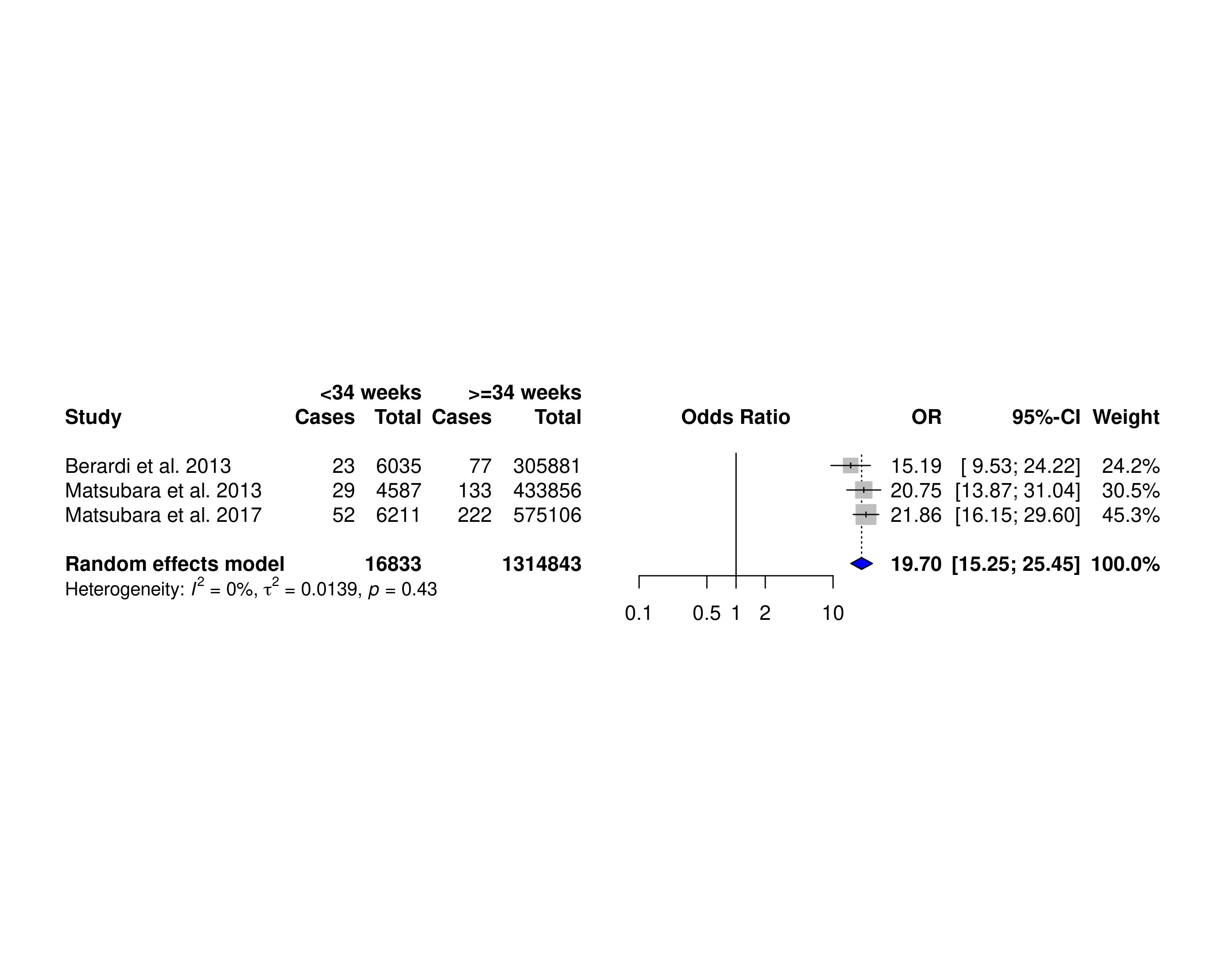 Figure S1. Forest Plot of Meta-analysis of risk of LOGBS for gestation <34 weeks.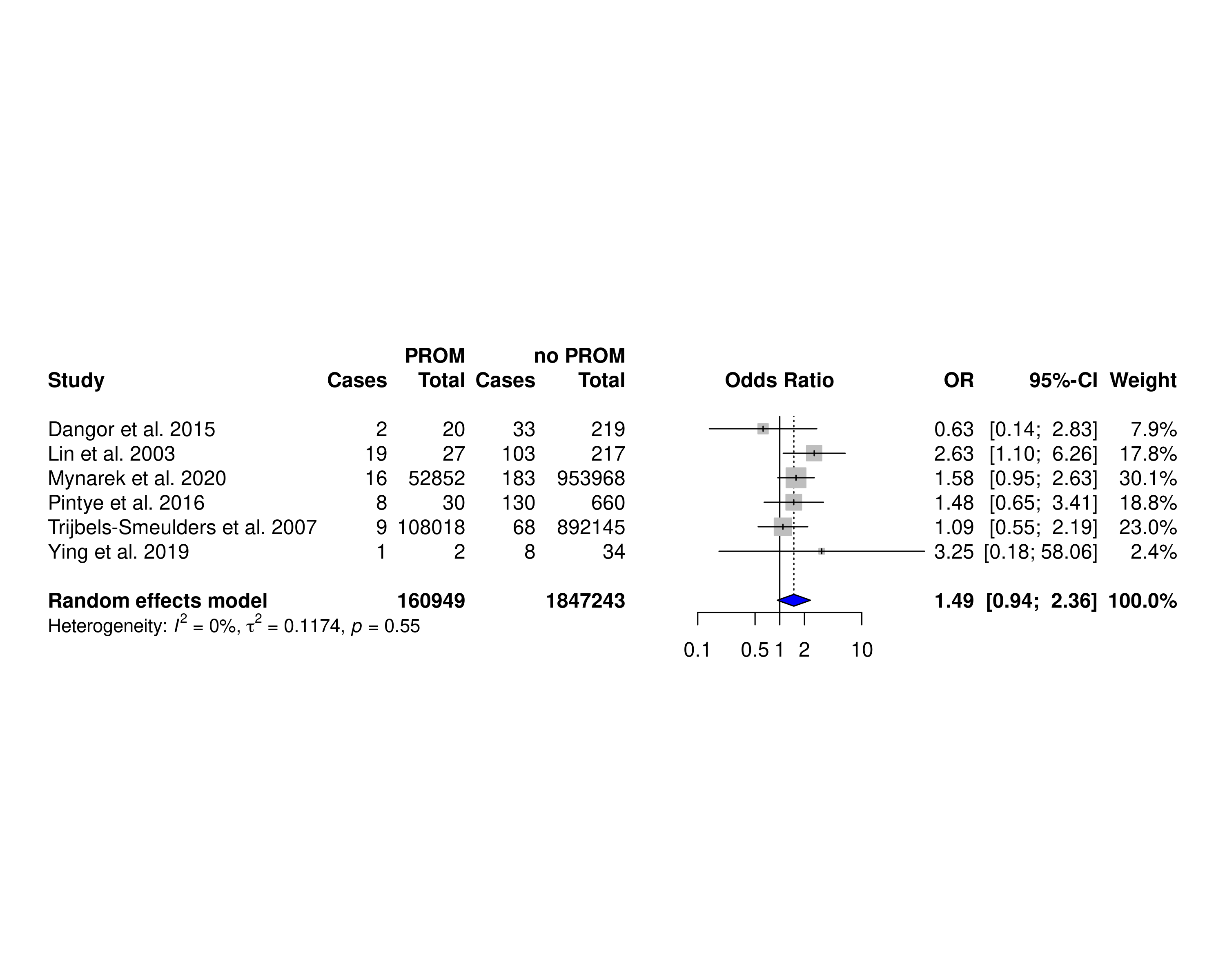 Figure S2. Forest Plot of Meta-analysis of risk of LOGBS for PROM.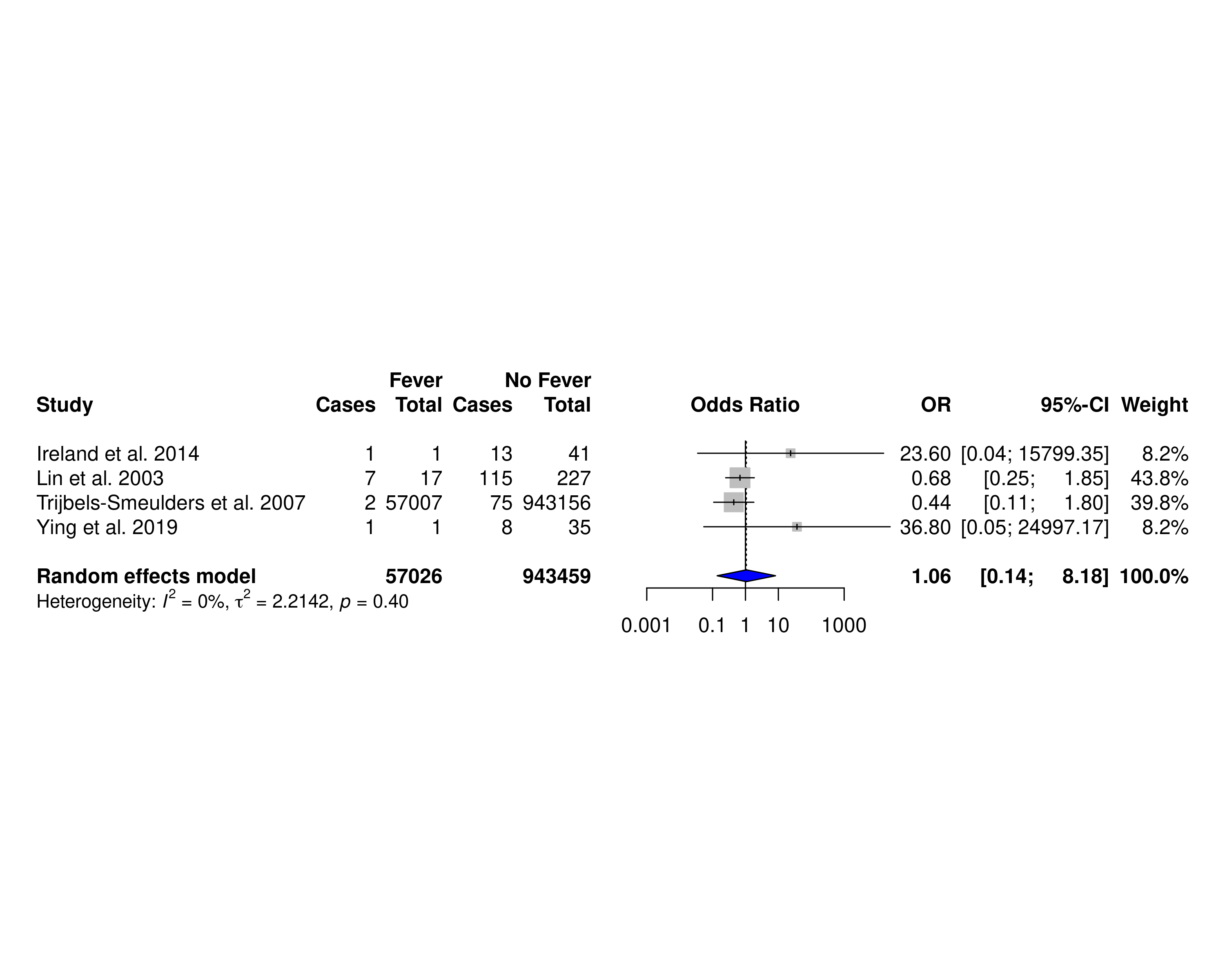 Figure S3. Forest Plot of Meta-analysis of risk of LOGBS for intrapartum fever.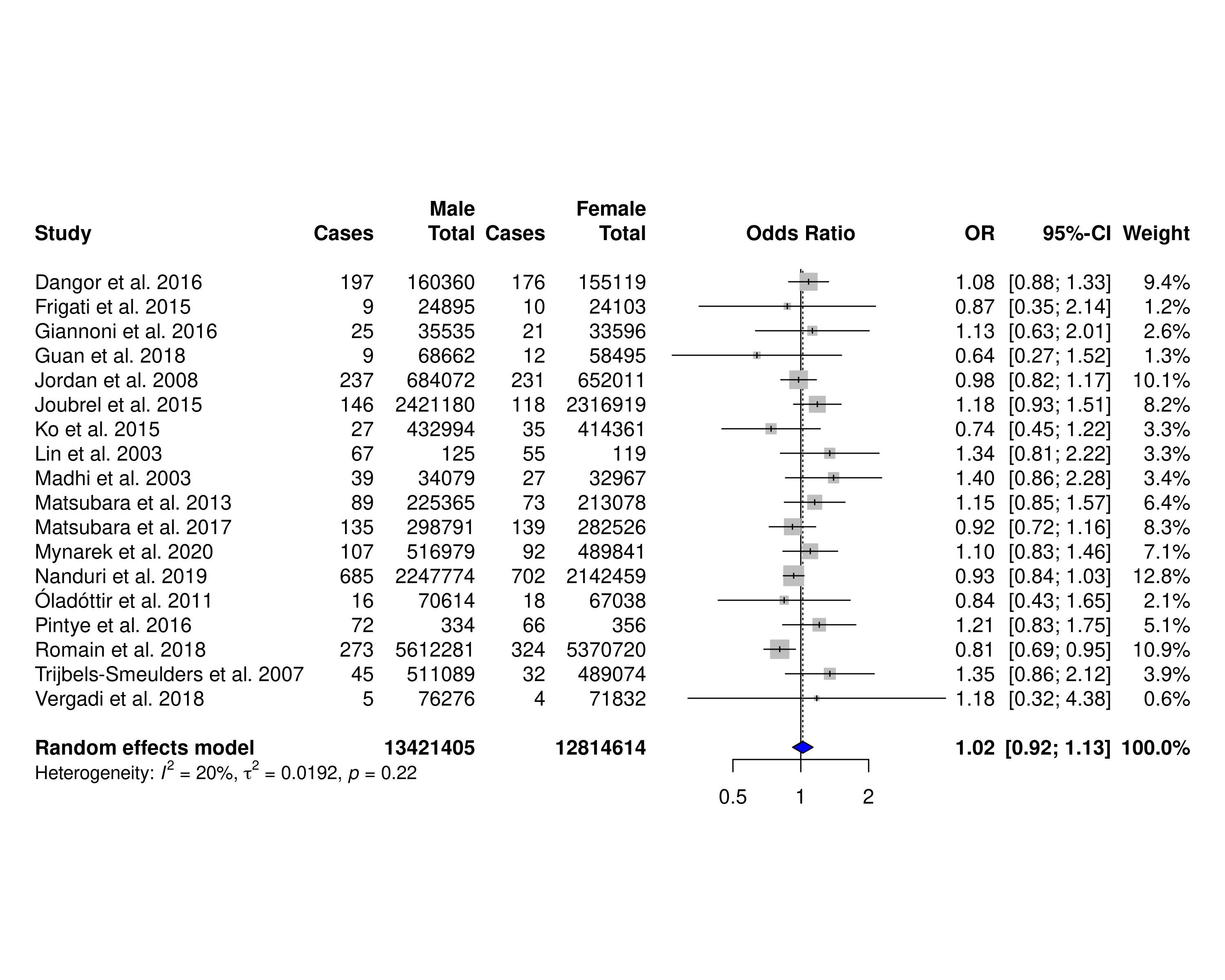 Figure S4. Forest Plot of Meta-analysis of risk of LOGBS for infant sex.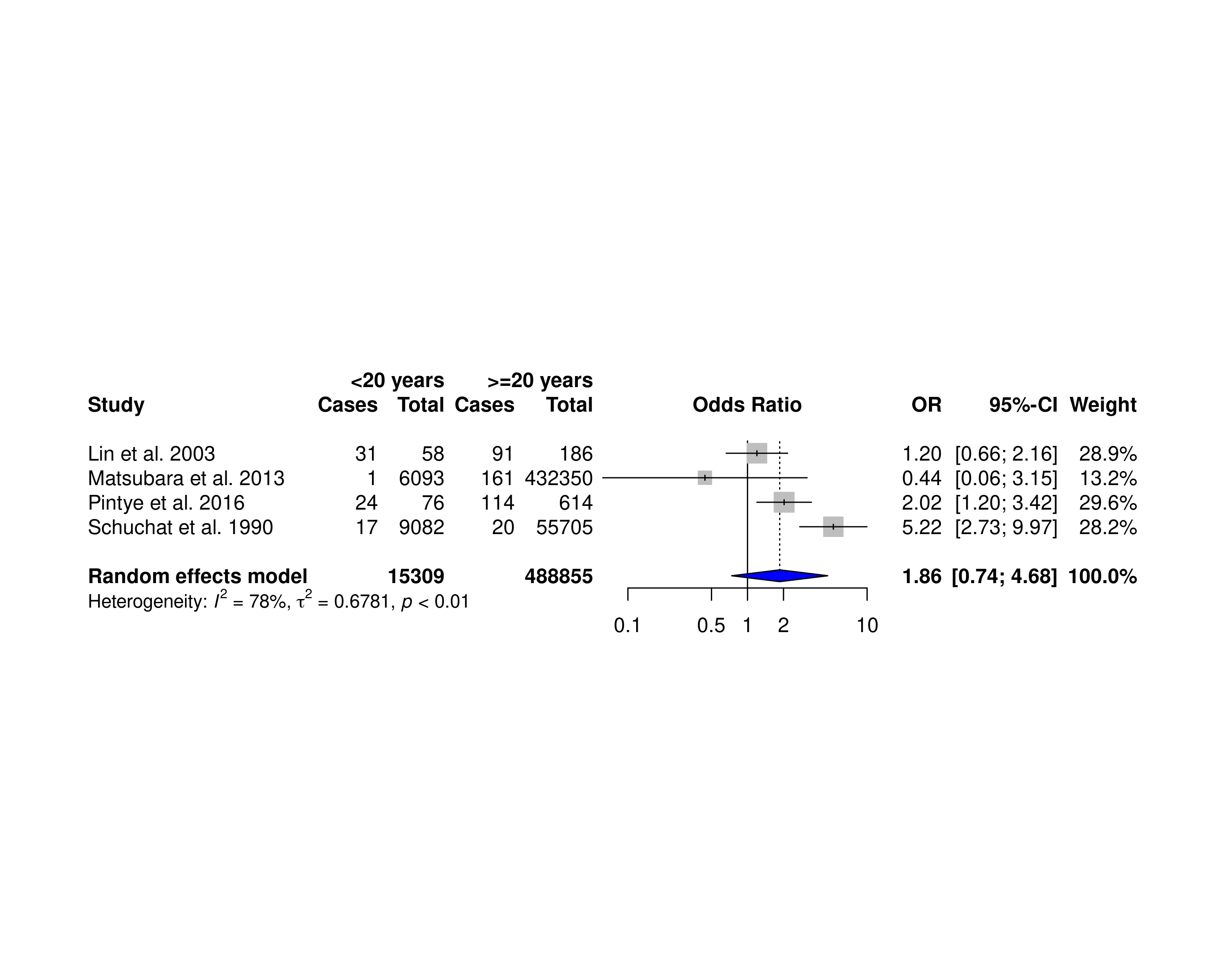 Figure S5. Forest Plot of Meta-analysis of risk of LOGBS for maternal age.Eggers' test of the intercept 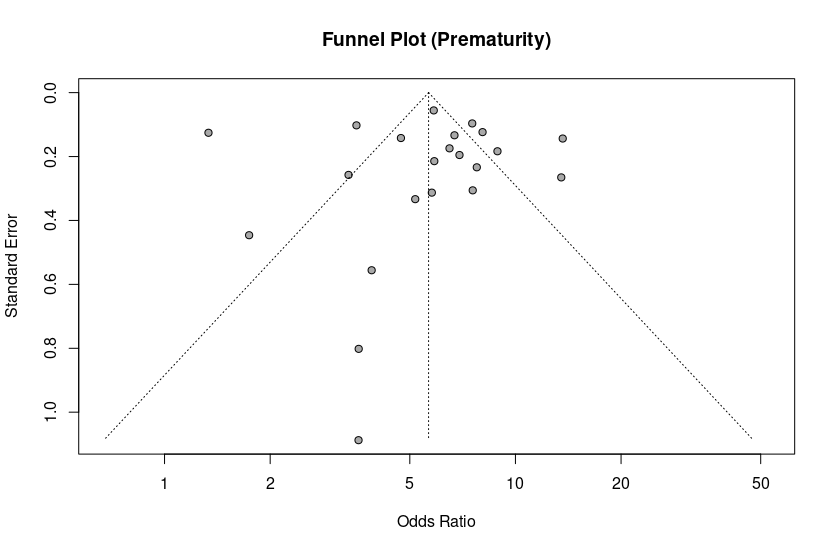 =============================intercept       95% CI          t            p-0.009           -2.66 - 2.65  -0.007  0.9947592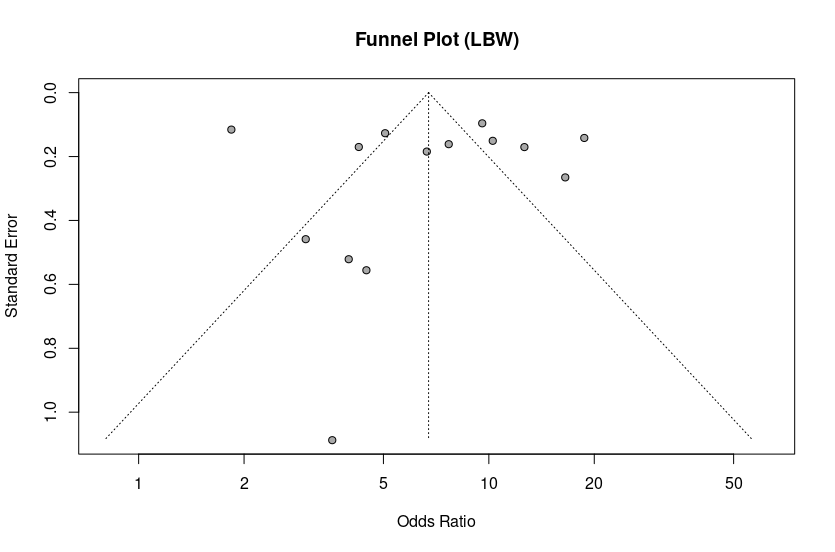 Eggers' test of the intercept =============================intercept       95% CI          t            p -0.006         -5.15 - 5.13  -0.002  0.9982186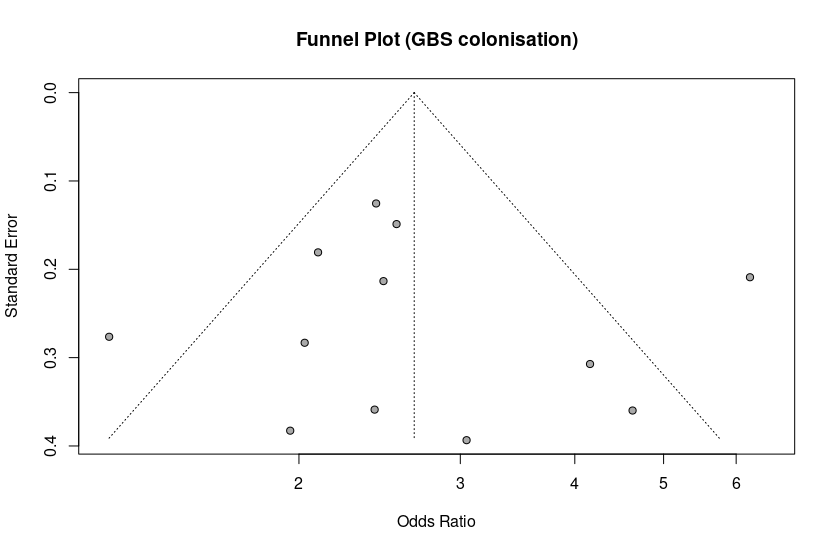 Eggers' test of the intercept =============================  intercept        95% CI          t          p     0.396   -2.37 - 3.16  0.281  0.7843591Funnel Plot (Multiple Gestation Pregnancies)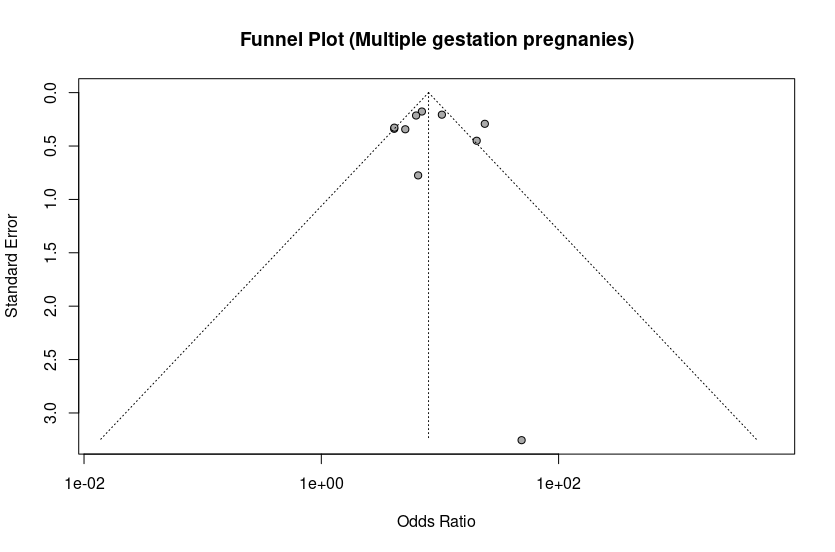 Eggers' test of the intercept =============================  intercept       95% CI          t         p     0.345         -2.43 - 3.12  0.244 0.8133503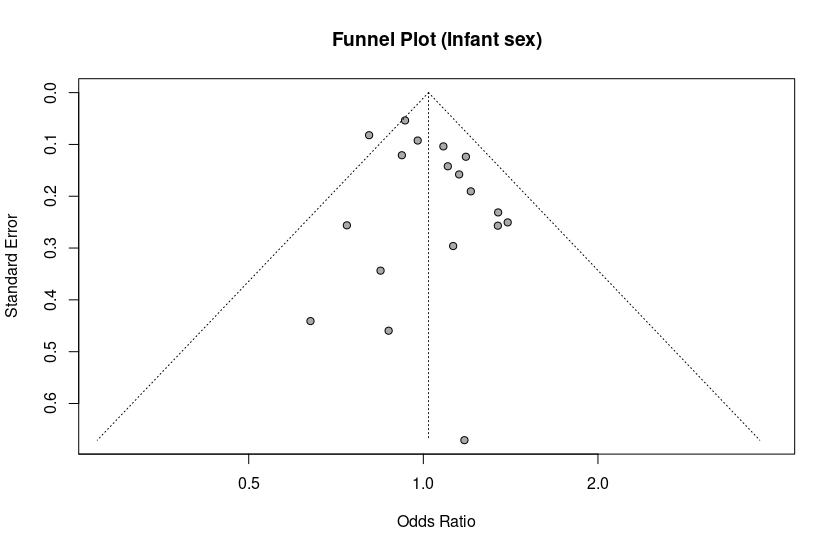 Eggers' test of the intercept =============================  intercept       95% CI         t         p     0.677         -0.22 - 1.58 1.474 0.1598711Figure S6. Funnel plots and Egger’s regression test.Section and TopicItem #Checklist itemLocation where item is reportedTITLETITLETITLETitle1Identify the report as a systematic review.P1ABSTRACTABSTRACTABSTRACTAbstract2See the PRISMA 2020 for Abstracts checklist.P3INTRODUCTIONINTRODUCTIONINTRODUCTIONRationale3Describe the rationale for the review in the context of existing knowledge.P4Objectives4Provide an explicit statement of the objective(s) or question(s) the review addresses.P4METHODSMETHODSMETHODSEligibility criteria5Specify the inclusion and exclusion criteria for the review and how studies were grouped for the syntheses.P5Information sources6Specify all databases, registers, websites, organisations, reference lists and other sources searched or consulted to identify studies. Specify the date when each source was last searched or consulted.P4-5 +Table S1Search strategy7Present the full search strategies for all databases, registers and websites, including any filters and limits used.P4-5 +Table S1Selection process8Specify the methods used to decide whether a study met the inclusion criteria of the review, including how many reviewers screened each record and each report retrieved, whether they worked independently, and if applicable, details of automation tools used in the process.P5Data collection process9Specify the methods used to collect data from reports, including how many reviewers collected data from each report, whether they worked independently, any processes for obtaining or confirming data from study investigators, and if applicable, details of automation tools used in the process.P5-6Data items10aList and define all outcomes for which data were sought. Specify whether all results that were compatible with each outcome domain in each study were sought (e.g. for all measures, time points, analyses), and if not, the methods used to decide which results to collect.P6Data items10bList and define all other variables for which data were sought (e.g. participant and intervention characteristics, funding sources). Describe any assumptions made about any missing or unclear information.P6Study risk of bias assessment11Specify the methods used to assess risk of bias in the included studies, including details of the tool(s) used, how many reviewers assessed each study and whether they worked independently, and if applicable, details of automation tools used in the process.P6+Table S2Effect measures12Specify for each outcome the effect measure(s) (e.g. risk ratio, mean difference) used in the synthesis or presentation of results.P6Synthesis methods13aDescribe the processes used to decide which studies were eligible for each synthesis (e.g. tabulating the study intervention characteristics and comparing against the planned groups for each synthesis (item #5)).P7Synthesis methods13bDescribe any methods required to prepare the data for presentation or synthesis, such as handling of missing summary statistics, or data conversions.P7Synthesis methods13cDescribe any methods used to tabulate or visually display results of individual studies and syntheses.P7Synthesis methods13dDescribe any methods used to synthesize results and provide a rationale for the choice(s). If meta-analysis was performed, describe the model(s), method(s) to identify the presence and extent of statistical heterogeneity, and software package(s) used.P7Synthesis methods13eDescribe any methods used to explore possible causes of heterogeneity among study results (e.g. subgroup analysis, meta-regression).P7Synthesis methods13fDescribe any sensitivity analyses conducted to assess robustness of the synthesized results.P7Reporting bias assessment14Describe any methods used to assess risk of bias due to missing results in a synthesis (arising from reporting biases).P7Certainty assessment15Describe any methods used to assess certainty (or confidence) in the body of evidence for an outcome.NARESULTSRESULTSRESULTSStudy selection16aDescribe the results of the search and selection process, from the number of records identified in the search to the number of studies included in the review, ideally using a flow diagram.P7+Figure 1Study selection16bCite studies that might appear to meet the inclusion criteria, but which were excluded, and explain why they were excluded.Figure 1Study characteristics17Cite each included study and present its characteristics.P8+Table 1+ Table S3Risk of bias in studies18Present assessments of risk of bias for each included study.Table S4Results of individual studies19For all outcomes, present, for each study: (a) summary statistics for each group (where appropriate) and (b) an effect estimate and its precision (e.g. confidence/credible interval), ideally using structured tables or plots.Figures 2-5+Figures S2-S5Results of syntheses20aFor each synthesis, briefly summarise the characteristics and risk of bias among contributing studies.NAResults of syntheses20bPresent results of all statistical syntheses conducted. If meta-analysis was done, present for each the summary estimate and its precision (e.g. confidence/credible interval) and measures of statistical heterogeneity. If comparing groups, describe the direction of the effect.P8-9+ Figures 2-5+Figures S1-S5Results of syntheses20cPresent results of all investigations of possible causes of heterogeneity among study results.P9+Table S3Results of syntheses20dPresent results of all sensitivity analyses conducted to assess the robustness of the synthesized results.P9Reporting biases21Present assessments of risk of bias due to missing results (arising from reporting biases) for each synthesis assessed.P10+Figure S6Certainty of evidence22Present assessments of certainty (or confidence) in the body of evidence for each outcome assessed.NADISCUSSIONDISCUSSIONDISCUSSIONDiscussion23aProvide a general interpretation of the results in the context of other evidence.P10-13Discussion23bDiscuss any limitations of the evidence included in the review.P12-13Discussion23cDiscuss any limitations of the review processes used.P12-13Discussion23dDiscuss implications of the results for practice, policy, and future research.P11-13OTHER INFORMATIONOTHER INFORMATIONOTHER INFORMATIONRegistration and protocol24aProvide registration information for the review, including register name and registration number, or state that the review was not registered.P4Registration and protocol24bIndicate where the review protocol can be accessed, or state that a protocol was not prepared.P4Registration and protocol24cDescribe and explain any amendments to information provided at registration or in the protocol.NASupport25Describe sources of financial or non-financial support for the review, and the role of the funders or sponsors in the review.P14Competing interests26Declare any competing interests of review authors.P14Availability of data, code and other materials27Report which of the following are publicly available and where they can be found: template data collection forms; data extracted from included studies; data used for all analyses; analytic code; any other materials used in the review.NADate of search performed: 1st December 2020.Databases searched: Medline, Embase and Cochrane Library databases using the OvidSP interface.Search terms:"Streptococcus agalactiae" [Mesh] OR "Streptococcus agalactiae" OR "group B adj3 strep"AND "Meningitis" [Mesh] OR "meningit*" OR "Infections" [Mesh] OR "infection*" OR "Pneumonia" [Mesh] OR "pneumonia*" OR "Sepsis" [Mesh] OR "septic?emia" OR "Bacteremia" [Mesh] OR "bacter?emia"Restrictions: None.FootnotesThe adj3 operator finds terms in any order with two words (or fewer) between them. The question mark (?) inside a word is used to replace one character.CASE CONTROL STUDIESSelection1) Is the case definition adequate?yes, with some independent validation (e.g. >1 person/record/time/process to extract information, or reference to primary record source such as x-rays or medical/hospital records) *yes, e.g., record linkage (e.g. ICD codes in database) or self-report with no reference to primary recordno description2) Representativeness of the casesall eligible cases with outcome of interest over a defined period of time, all cases in a defined catchment area, all cases in a defined hospital or clinic, group of hospitals, health maintenance organisation, or an appropriate sample of those cases (e.g. random sample) *not satisfying requirements in part (a), or not stated3) Selection of controlscommunity controls (i.e. same community as cases and would be cases if had outcome) *hospital controls, within same community as cases (i.e. not another city) but derived from a hospitalised populationno description4) Definition of controlsit must explicitly state that controls have no history of this outcome *no description Comparability1) Comparability of cases and controls on the basis of the design or analysisstudy controls for one factor *study controls for any additional factor *Exposure1) Ascertainment of exposuresecure record (e.g., medical records) *structured interview where blind to case/control status *interview not blinded to case/control statuswritten self report or medical record onlyno description2) Same method of ascertainment for cases and controlsyes *no3) Non-Response ratesame rate for both groups *non respondents describedrate different and no designationCOHORT STUDIESSelection1) Representativeness of the exposed cohorttruly representative of the average in the community (>75% catchment population) * somewhat representative of the average in the community (<75% catchment population) *selected group of users e.g., nurses, volunteersno description of the derivation of the cohort2) Selection of the non exposed cohortdrawn from the same community as the exposed cohort *drawn from a different sourceno description of the derivation of the non exposed cohort	3) Ascertainment of exposuresecure record (eg medical records) *structured interview *written self reportno description4) Demonstration that outcome of interest was not present at start of studyyes *noComparability1) Comparability of cohorts on the basis of the design or analysisstudy controls for one factor *study controls for additional factors * Outcome1) Assessment of outcome capture- recapture *clinical or laboratory record linkage *self report	no description2) Was follow-up long enough for outcomes to occuryes *no3) Adequacy of follow up of cohortsall cases reported * cases not reported unlikely to introduce bias- > 75% cases reported *< 75% cases reportedno statementNote: A study can be awarded a maximum of one star for each numbered item within the Selection and Outcome categories. A maximum of two stars can be given for Comparabilitya http://www.ohri.ca/programs/clinical_epidemiology/oxford.aspReferenceCasesControlsPreterm births rate population<34 rate populationLBW rate populationMale ratio populationNational GBS colonisation rateMultiple-gestation pregnancies rate populationMaternal age <20 years rate populationBerardi et al. 2013 [18]100Regional Population7.4% [18]1.9% [18]NANA23.2% [14]NANADangor et al. 2015 [3]46StudyNANANANANANANADangor et al. 2016 [19]373Regional Population18.0% a⁠NA18.0% a50.8% [13]NANANAFluegge et al. 2006 [20]136National Population8.4% [10]NA6.5% [12]NA18.4% [14]NANAFrigati et al. 2015 [21]19Regional PopulationNANA41.3% b50.8% [13]NANANAGiannoni et al. 2016 [22]46National Population7.2% [10]NANA51.4% [13]16.00% cNANAGuan et al. 2018 [23]21Regional Population5.7% dNA5.0% [12]54.0% [13]NANANAHeath et al. 2004 [24]191National PopulationNANA6.2% [24]NANANANAIreland et al. 2014 [25]14StudyNANANANANANANAJordan et al. 2008 [26]468Regional Population12.4% [10]NA8.1% e51.2% [13]24.7% [14]NANAJoubrel et al. 2015 [27]264National Population6.6% [10]NA7.4% [12]51.1% [13]15.6% [14]NANAJuncosa-Morros et al. 2014 [28]143Regional Population7.5% fNANANA15.5% [14]1.8% [11]NAKo et al. 2015 [29]62National Population7.6% [10]NA6.3% [12]51.1% [13]23.8% [14]1.5% [11]NALin et al. 2003 [30]122StudyNANANANANANANAMatsubara et al. 2013 [31]162National Population5.8% [10]1.0% g9.5% [12]51.4% [13]NA1.1% [11]1.4%Matsubara et al. 2017 [32]274National Population5.7% [10] 1.1% g9.5% [12]51.4% [13]16.2% [14]1.0% [11]NAMynarek et al. 2020 [33]199National Population6.7% [33]NA4.8% [33]51.3% [33]NA3.4% [33]NANanduri et al. 2019 [2]1,387Regional Population12.0% [10]NANA51.2% [13]NANANANeto et al. 2007 [34]48National Population6.0% [34]NANANANANANAO'Sullivan et al. 2019 [5]339National Population6.4-7.4% [10] hNA7.0% [12]NANA1.6% [11]NAÓladóttir et al. 2011 [35]34National Population5.3% iNANA51.3% [13]NA1.0% [11]NAPintye et al. 2016 [36]138StudyNANANANANANANARomain et al. 2018 [6]597National Population6.6% [10]NANA51.1% [13]15.6% [14]NANASchuchat et al. 1990 [37]37Regional Population10.0% [37]NA8.0% [37]NANANA14.0% [37]Trijbels-Smeulders et al. 2007 [38]77National Population7.6% [38]NANA51.1% [38]NA3.5% [38]NAVergadi et al. 2018 [39]9Regional Population7.4% jNA7.7% j51.5% [13]NANANAYing et al. 2019 [40]9StudyNANANANANANANAAbbreviations: LBW, Low-birth weight; GBS, Group G Streptococcus; NA, Not Applicablea Cutland CL, Schrag SJ, Thigpen MC, et al. Increased Risk for Group B Streptococcus Sepsis in Young Infants Exposed to HIV, Soweto, South Africa, 2004–20081. Emerg Infect Dis 2015; 21:638–645b Personal communicationc Capannaa F, Emonet SP, Cherkaoui A, Irion O, Schrenzel J, De Tejada BM. Antibiotic resistance patterns among group B Streptococcus isolates: Implications for antibiotic prophylaxis for early-onset neonatal sepsis. Swiss Med Wkly 2013;143:w13778d Lu J, Wei D, Shen S, et al. Increasing trends in incidence of preterm birth among 2.5 million newborns in Guangzhou, China, 2001 to 2016: an age-period-cohort analysis. BMC Public Health 2020; 20e https://www.cdc.gov/nchs/data/hestat/prelimbirths04/prelimbirths04health_tables.pdf#x2013;3%20%5BPDF%20-%2030%20KB%5D%3C/a%3E%20f https://canalsalut.gencat.cat/web/.content/_Professionals/Vigilancia_epidemiologica/documents/arxius/indicadors-salut-pernatal-informe-complet-2019-en.pdfg Sakata S, Konishi S, Ng CFS, Watanabe C. Preterm birth rates in Japan from 1979 to 2014: Analysis of national vital statistics. J Obstet Gynaecol Res 2018; 44:390–396. Available at: http://doi.wiley.com/10.1111/jog.13460h Differs between UK and ROIi Grétarsdóttir ÁS, Aspelund T, Steingrímsdóttir Þ, Bjarnadóttir RI, Einarsdóttir K. Preterm births in Iceland 1997-2016: Preterm birth rates by gestational age groups and type of preterm birth. Birth 2020; 47:105–114j http://www.statistics.gr/en/statistics/- /publication/SPO03Abbreviations: LBW, Low-birth weight; GBS, Group G Streptococcus; NA, Not Applicablea Cutland CL, Schrag SJ, Thigpen MC, et al. Increased Risk for Group B Streptococcus Sepsis in Young Infants Exposed to HIV, Soweto, South Africa, 2004–20081. Emerg Infect Dis 2015; 21:638–645b Personal communicationc Capannaa F, Emonet SP, Cherkaoui A, Irion O, Schrenzel J, De Tejada BM. Antibiotic resistance patterns among group B Streptococcus isolates: Implications for antibiotic prophylaxis for early-onset neonatal sepsis. Swiss Med Wkly 2013;143:w13778d Lu J, Wei D, Shen S, et al. Increasing trends in incidence of preterm birth among 2.5 million newborns in Guangzhou, China, 2001 to 2016: an age-period-cohort analysis. BMC Public Health 2020; 20e https://www.cdc.gov/nchs/data/hestat/prelimbirths04/prelimbirths04health_tables.pdf#x2013;3%20%5BPDF%20-%2030%20KB%5D%3C/a%3E%20f https://canalsalut.gencat.cat/web/.content/_Professionals/Vigilancia_epidemiologica/documents/arxius/indicadors-salut-pernatal-informe-complet-2019-en.pdfg Sakata S, Konishi S, Ng CFS, Watanabe C. Preterm birth rates in Japan from 1979 to 2014: Analysis of national vital statistics. J Obstet Gynaecol Res 2018; 44:390–396. Available at: http://doi.wiley.com/10.1111/jog.13460h Differs between UK and ROIi Grétarsdóttir ÁS, Aspelund T, Steingrímsdóttir Þ, Bjarnadóttir RI, Einarsdóttir K. Preterm births in Iceland 1997-2016: Preterm birth rates by gestational age groups and type of preterm birth. Birth 2020; 47:105–114j http://www.statistics.gr/en/statistics/- /publication/SPO03Abbreviations: LBW, Low-birth weight; GBS, Group G Streptococcus; NA, Not Applicablea Cutland CL, Schrag SJ, Thigpen MC, et al. Increased Risk for Group B Streptococcus Sepsis in Young Infants Exposed to HIV, Soweto, South Africa, 2004–20081. Emerg Infect Dis 2015; 21:638–645b Personal communicationc Capannaa F, Emonet SP, Cherkaoui A, Irion O, Schrenzel J, De Tejada BM. Antibiotic resistance patterns among group B Streptococcus isolates: Implications for antibiotic prophylaxis for early-onset neonatal sepsis. Swiss Med Wkly 2013;143:w13778d Lu J, Wei D, Shen S, et al. Increasing trends in incidence of preterm birth among 2.5 million newborns in Guangzhou, China, 2001 to 2016: an age-period-cohort analysis. BMC Public Health 2020; 20e https://www.cdc.gov/nchs/data/hestat/prelimbirths04/prelimbirths04health_tables.pdf#x2013;3%20%5BPDF%20-%2030%20KB%5D%3C/a%3E%20f https://canalsalut.gencat.cat/web/.content/_Professionals/Vigilancia_epidemiologica/documents/arxius/indicadors-salut-pernatal-informe-complet-2019-en.pdfg Sakata S, Konishi S, Ng CFS, Watanabe C. Preterm birth rates in Japan from 1979 to 2014: Analysis of national vital statistics. J Obstet Gynaecol Res 2018; 44:390–396. Available at: http://doi.wiley.com/10.1111/jog.13460h Differs between UK and ROIi Grétarsdóttir ÁS, Aspelund T, Steingrímsdóttir Þ, Bjarnadóttir RI, Einarsdóttir K. Preterm births in Iceland 1997-2016: Preterm birth rates by gestational age groups and type of preterm birth. Birth 2020; 47:105–114j http://www.statistics.gr/en/statistics/- /publication/SPO03Abbreviations: LBW, Low-birth weight; GBS, Group G Streptococcus; NA, Not Applicablea Cutland CL, Schrag SJ, Thigpen MC, et al. Increased Risk for Group B Streptococcus Sepsis in Young Infants Exposed to HIV, Soweto, South Africa, 2004–20081. Emerg Infect Dis 2015; 21:638–645b Personal communicationc Capannaa F, Emonet SP, Cherkaoui A, Irion O, Schrenzel J, De Tejada BM. Antibiotic resistance patterns among group B Streptococcus isolates: Implications for antibiotic prophylaxis for early-onset neonatal sepsis. Swiss Med Wkly 2013;143:w13778d Lu J, Wei D, Shen S, et al. Increasing trends in incidence of preterm birth among 2.5 million newborns in Guangzhou, China, 2001 to 2016: an age-period-cohort analysis. BMC Public Health 2020; 20e https://www.cdc.gov/nchs/data/hestat/prelimbirths04/prelimbirths04health_tables.pdf#x2013;3%20%5BPDF%20-%2030%20KB%5D%3C/a%3E%20f https://canalsalut.gencat.cat/web/.content/_Professionals/Vigilancia_epidemiologica/documents/arxius/indicadors-salut-pernatal-informe-complet-2019-en.pdfg Sakata S, Konishi S, Ng CFS, Watanabe C. Preterm birth rates in Japan from 1979 to 2014: Analysis of national vital statistics. J Obstet Gynaecol Res 2018; 44:390–396. Available at: http://doi.wiley.com/10.1111/jog.13460h Differs between UK and ROIi Grétarsdóttir ÁS, Aspelund T, Steingrímsdóttir Þ, Bjarnadóttir RI, Einarsdóttir K. Preterm births in Iceland 1997-2016: Preterm birth rates by gestational age groups and type of preterm birth. Birth 2020; 47:105–114j http://www.statistics.gr/en/statistics/- /publication/SPO03Abbreviations: LBW, Low-birth weight; GBS, Group G Streptococcus; NA, Not Applicablea Cutland CL, Schrag SJ, Thigpen MC, et al. Increased Risk for Group B Streptococcus Sepsis in Young Infants Exposed to HIV, Soweto, South Africa, 2004–20081. Emerg Infect Dis 2015; 21:638–645b Personal communicationc Capannaa F, Emonet SP, Cherkaoui A, Irion O, Schrenzel J, De Tejada BM. Antibiotic resistance patterns among group B Streptococcus isolates: Implications for antibiotic prophylaxis for early-onset neonatal sepsis. Swiss Med Wkly 2013;143:w13778d Lu J, Wei D, Shen S, et al. Increasing trends in incidence of preterm birth among 2.5 million newborns in Guangzhou, China, 2001 to 2016: an age-period-cohort analysis. BMC Public Health 2020; 20e https://www.cdc.gov/nchs/data/hestat/prelimbirths04/prelimbirths04health_tables.pdf#x2013;3%20%5BPDF%20-%2030%20KB%5D%3C/a%3E%20f https://canalsalut.gencat.cat/web/.content/_Professionals/Vigilancia_epidemiologica/documents/arxius/indicadors-salut-pernatal-informe-complet-2019-en.pdfg Sakata S, Konishi S, Ng CFS, Watanabe C. Preterm birth rates in Japan from 1979 to 2014: Analysis of national vital statistics. J Obstet Gynaecol Res 2018; 44:390–396. Available at: http://doi.wiley.com/10.1111/jog.13460h Differs between UK and ROIi Grétarsdóttir ÁS, Aspelund T, Steingrímsdóttir Þ, Bjarnadóttir RI, Einarsdóttir K. Preterm births in Iceland 1997-2016: Preterm birth rates by gestational age groups and type of preterm birth. Birth 2020; 47:105–114j http://www.statistics.gr/en/statistics/- /publication/SPO03Abbreviations: LBW, Low-birth weight; GBS, Group G Streptococcus; NA, Not Applicablea Cutland CL, Schrag SJ, Thigpen MC, et al. Increased Risk for Group B Streptococcus Sepsis in Young Infants Exposed to HIV, Soweto, South Africa, 2004–20081. Emerg Infect Dis 2015; 21:638–645b Personal communicationc Capannaa F, Emonet SP, Cherkaoui A, Irion O, Schrenzel J, De Tejada BM. Antibiotic resistance patterns among group B Streptococcus isolates: Implications for antibiotic prophylaxis for early-onset neonatal sepsis. Swiss Med Wkly 2013;143:w13778d Lu J, Wei D, Shen S, et al. Increasing trends in incidence of preterm birth among 2.5 million newborns in Guangzhou, China, 2001 to 2016: an age-period-cohort analysis. BMC Public Health 2020; 20e https://www.cdc.gov/nchs/data/hestat/prelimbirths04/prelimbirths04health_tables.pdf#x2013;3%20%5BPDF%20-%2030%20KB%5D%3C/a%3E%20f https://canalsalut.gencat.cat/web/.content/_Professionals/Vigilancia_epidemiologica/documents/arxius/indicadors-salut-pernatal-informe-complet-2019-en.pdfg Sakata S, Konishi S, Ng CFS, Watanabe C. Preterm birth rates in Japan from 1979 to 2014: Analysis of national vital statistics. J Obstet Gynaecol Res 2018; 44:390–396. Available at: http://doi.wiley.com/10.1111/jog.13460h Differs between UK and ROIi Grétarsdóttir ÁS, Aspelund T, Steingrímsdóttir Þ, Bjarnadóttir RI, Einarsdóttir K. Preterm births in Iceland 1997-2016: Preterm birth rates by gestational age groups and type of preterm birth. Birth 2020; 47:105–114j http://www.statistics.gr/en/statistics/- /publication/SPO03Abbreviations: LBW, Low-birth weight; GBS, Group G Streptococcus; NA, Not Applicablea Cutland CL, Schrag SJ, Thigpen MC, et al. Increased Risk for Group B Streptococcus Sepsis in Young Infants Exposed to HIV, Soweto, South Africa, 2004–20081. Emerg Infect Dis 2015; 21:638–645b Personal communicationc Capannaa F, Emonet SP, Cherkaoui A, Irion O, Schrenzel J, De Tejada BM. Antibiotic resistance patterns among group B Streptococcus isolates: Implications for antibiotic prophylaxis for early-onset neonatal sepsis. Swiss Med Wkly 2013;143:w13778d Lu J, Wei D, Shen S, et al. Increasing trends in incidence of preterm birth among 2.5 million newborns in Guangzhou, China, 2001 to 2016: an age-period-cohort analysis. BMC Public Health 2020; 20e https://www.cdc.gov/nchs/data/hestat/prelimbirths04/prelimbirths04health_tables.pdf#x2013;3%20%5BPDF%20-%2030%20KB%5D%3C/a%3E%20f https://canalsalut.gencat.cat/web/.content/_Professionals/Vigilancia_epidemiologica/documents/arxius/indicadors-salut-pernatal-informe-complet-2019-en.pdfg Sakata S, Konishi S, Ng CFS, Watanabe C. Preterm birth rates in Japan from 1979 to 2014: Analysis of national vital statistics. J Obstet Gynaecol Res 2018; 44:390–396. Available at: http://doi.wiley.com/10.1111/jog.13460h Differs between UK and ROIi Grétarsdóttir ÁS, Aspelund T, Steingrímsdóttir Þ, Bjarnadóttir RI, Einarsdóttir K. Preterm births in Iceland 1997-2016: Preterm birth rates by gestational age groups and type of preterm birth. Birth 2020; 47:105–114j http://www.statistics.gr/en/statistics/- /publication/SPO03Abbreviations: LBW, Low-birth weight; GBS, Group G Streptococcus; NA, Not Applicablea Cutland CL, Schrag SJ, Thigpen MC, et al. Increased Risk for Group B Streptococcus Sepsis in Young Infants Exposed to HIV, Soweto, South Africa, 2004–20081. Emerg Infect Dis 2015; 21:638–645b Personal communicationc Capannaa F, Emonet SP, Cherkaoui A, Irion O, Schrenzel J, De Tejada BM. Antibiotic resistance patterns among group B Streptococcus isolates: Implications for antibiotic prophylaxis for early-onset neonatal sepsis. Swiss Med Wkly 2013;143:w13778d Lu J, Wei D, Shen S, et al. Increasing trends in incidence of preterm birth among 2.5 million newborns in Guangzhou, China, 2001 to 2016: an age-period-cohort analysis. BMC Public Health 2020; 20e https://www.cdc.gov/nchs/data/hestat/prelimbirths04/prelimbirths04health_tables.pdf#x2013;3%20%5BPDF%20-%2030%20KB%5D%3C/a%3E%20f https://canalsalut.gencat.cat/web/.content/_Professionals/Vigilancia_epidemiologica/documents/arxius/indicadors-salut-pernatal-informe-complet-2019-en.pdfg Sakata S, Konishi S, Ng CFS, Watanabe C. Preterm birth rates in Japan from 1979 to 2014: Analysis of national vital statistics. J Obstet Gynaecol Res 2018; 44:390–396. Available at: http://doi.wiley.com/10.1111/jog.13460h Differs between UK and ROIi Grétarsdóttir ÁS, Aspelund T, Steingrímsdóttir Þ, Bjarnadóttir RI, Einarsdóttir K. Preterm births in Iceland 1997-2016: Preterm birth rates by gestational age groups and type of preterm birth. Birth 2020; 47:105–114j http://www.statistics.gr/en/statistics/- /publication/SPO03Abbreviations: LBW, Low-birth weight; GBS, Group G Streptococcus; NA, Not Applicablea Cutland CL, Schrag SJ, Thigpen MC, et al. Increased Risk for Group B Streptococcus Sepsis in Young Infants Exposed to HIV, Soweto, South Africa, 2004–20081. Emerg Infect Dis 2015; 21:638–645b Personal communicationc Capannaa F, Emonet SP, Cherkaoui A, Irion O, Schrenzel J, De Tejada BM. Antibiotic resistance patterns among group B Streptococcus isolates: Implications for antibiotic prophylaxis for early-onset neonatal sepsis. Swiss Med Wkly 2013;143:w13778d Lu J, Wei D, Shen S, et al. Increasing trends in incidence of preterm birth among 2.5 million newborns in Guangzhou, China, 2001 to 2016: an age-period-cohort analysis. BMC Public Health 2020; 20e https://www.cdc.gov/nchs/data/hestat/prelimbirths04/prelimbirths04health_tables.pdf#x2013;3%20%5BPDF%20-%2030%20KB%5D%3C/a%3E%20f https://canalsalut.gencat.cat/web/.content/_Professionals/Vigilancia_epidemiologica/documents/arxius/indicadors-salut-pernatal-informe-complet-2019-en.pdfg Sakata S, Konishi S, Ng CFS, Watanabe C. Preterm birth rates in Japan from 1979 to 2014: Analysis of national vital statistics. J Obstet Gynaecol Res 2018; 44:390–396. Available at: http://doi.wiley.com/10.1111/jog.13460h Differs between UK and ROIi Grétarsdóttir ÁS, Aspelund T, Steingrímsdóttir Þ, Bjarnadóttir RI, Einarsdóttir K. Preterm births in Iceland 1997-2016: Preterm birth rates by gestational age groups and type of preterm birth. Birth 2020; 47:105–114j http://www.statistics.gr/en/statistics/- /publication/SPO03Abbreviations: LBW, Low-birth weight; GBS, Group G Streptococcus; NA, Not Applicablea Cutland CL, Schrag SJ, Thigpen MC, et al. Increased Risk for Group B Streptococcus Sepsis in Young Infants Exposed to HIV, Soweto, South Africa, 2004–20081. Emerg Infect Dis 2015; 21:638–645b Personal communicationc Capannaa F, Emonet SP, Cherkaoui A, Irion O, Schrenzel J, De Tejada BM. Antibiotic resistance patterns among group B Streptococcus isolates: Implications for antibiotic prophylaxis for early-onset neonatal sepsis. Swiss Med Wkly 2013;143:w13778d Lu J, Wei D, Shen S, et al. Increasing trends in incidence of preterm birth among 2.5 million newborns in Guangzhou, China, 2001 to 2016: an age-period-cohort analysis. BMC Public Health 2020; 20e https://www.cdc.gov/nchs/data/hestat/prelimbirths04/prelimbirths04health_tables.pdf#x2013;3%20%5BPDF%20-%2030%20KB%5D%3C/a%3E%20f https://canalsalut.gencat.cat/web/.content/_Professionals/Vigilancia_epidemiologica/documents/arxius/indicadors-salut-pernatal-informe-complet-2019-en.pdfg Sakata S, Konishi S, Ng CFS, Watanabe C. Preterm birth rates in Japan from 1979 to 2014: Analysis of national vital statistics. J Obstet Gynaecol Res 2018; 44:390–396. Available at: http://doi.wiley.com/10.1111/jog.13460h Differs between UK and ROIi Grétarsdóttir ÁS, Aspelund T, Steingrímsdóttir Þ, Bjarnadóttir RI, Einarsdóttir K. Preterm births in Iceland 1997-2016: Preterm birth rates by gestational age groups and type of preterm birth. Birth 2020; 47:105–114j http://www.statistics.gr/en/statistics/- /publication/SPO03ReferenceSelection scoreComparability scoreOutcome scoreTotal scoreBerardi et al. 2013 [13]4239Dangor et al. 2016 [14]4037Fluegge et al. 2006 [15]4026Frigati et al. 2015 [16]4026Giannoni et al. 2016 [17]4037Guan et al. 2018 [18]4026Heath et al. 2004 [19]4037Jordan et al. 2008 [21]4037Joubrel et al. 2015 [22]4026Juncosa-Morros et al. 2014 [23]4026Ko et al. 2015 [24]4037Matsubara et al. 2013 [26]4026Matsubara et al. 2017 [27]4026Mynarek et al. 2020 [28]4239Nanduri et al. 2019 [2]4037Neto et al. 2007 [29]4026O'Sullivan et al. 2019 [4]4037Óladóttir et al. 2011 [30]4037Romain et al. 2018 [5]4026Schuchat et al. 1990 [32]4229Trijbels-Smeulders et al. 2007 [33]4037Vergadi et al. 2018 [34]4037ReferenceSelection scoreComparability scoreExposure scoreTotal scoreDangor et al. 2015 [3]4239Ireland et al. 2014 [20]3137Lin et al. 2003 [25]4239Pintye et al. 2016 [31]3137Ying et al. 2019 [35]3137Number of studiesOR95% CII2P subgroupRegion< 0.0001Africa11.331.04; 1.70Americas55.153.82; 6.9479%Europe116.654.91; 8.9987%Western Pacific57.305.25; 10.1649%Resources< 0.0001HIC216.305.29; 7.5081%LMIC11.331.04; 1.70Setting< 0.0001Single centre21.351.05; 1.720%Multi-centre125.985.14; 6.9349%National surveillance87.344.96; 10.8592%Design0.3058Case control studies34.152.82; 6.080%Retrospective cohort studies76.174.11; 9.2381%Prospective cohort studies125.774.18; 7.9594%IAP Policy0.1879Yes a186.004.62; 7.8093%No43.691.88; 7.2453%a Risk based: 4 studies; Universal screening: 3 studies; Both strategies: 5 studies; Policy changed during study: 6 studiesa Risk based: 4 studies; Universal screening: 3 studies; Both strategies: 5 studies; Policy changed during study: 6 studiesa Risk based: 4 studies; Universal screening: 3 studies; Both strategies: 5 studies; Policy changed during study: 6 studiesa Risk based: 4 studies; Universal screening: 3 studies; Both strategies: 5 studies; Policy changed during study: 6 studiesa Risk based: 4 studies; Universal screening: 3 studies; Both strategies: 5 studies; Policy changed during study: 6 studiesa Risk based: 4 studies; Universal screening: 3 studies; Both strategies: 5 studies; Policy changed during study: 6 studiesNumber of studiesOR95% CII2P subgroupRegionRegion< 0.0001AfricaAfrica22.281.16; 4.4952%AmericasAmericas25.892.01; 17.2584%EuropeEurope510.527.34; 15.0785%Western PacificWestern Pacific56.183.53; 10.7980%ResourcesResources0.0011HICHIC128.015.76; 11.1488%LMICLMIC22.281.16; 4.4952%SettingSetting< 0.0001Single centreSingle centre21.891.24; 2.860%Multi-centreMulti-centre65.333.78; 7.5084%National surveillanceNational surveillance611.198.04; 15.5683%DesignDesign0.6127Case control studiesCase control studies13.570.42; 30.10-Retrospective cohort studiesRetrospective cohort studies65.703.29;  9.8793%Prospective cohort studiesProspective cohort studies77.804.60; 13.2197%IAP PolicyIAP Policy0.7461Yes bYes b106.974.51; 10.7996%NoNo46.062.94; 12.5074%b Risk based: 5 studies; Universal screening: 1 study; Both strategies: 2 studies; Policy changed during study: 2 studiesb Risk based: 5 studies; Universal screening: 1 study; Both strategies: 2 studies; Policy changed during study: 2 studiesb Risk based: 5 studies; Universal screening: 1 study; Both strategies: 2 studies; Policy changed during study: 2 studiesb Risk based: 5 studies; Universal screening: 1 study; Both strategies: 2 studies; Policy changed during study: 2 studiesb Risk based: 5 studies; Universal screening: 1 study; Both strategies: 2 studies; Policy changed during study: 2 studiesb Risk based: 5 studies; Universal screening: 1 study; Both strategies: 2 studies; Policy changed during study: 2 studiesb Risk based: 5 studies; Universal screening: 1 study; Both strategies: 2 studies; Policy changed during study: 2 studiesNumber of studiesOR95% CII2P subgroupRegionRegion0.2120AfricaAfrica14.632.28; 9.36-AmericasAmericas32.481.88; 3.270%EuropeEurope62.801.80; 4.3681%Western PacificWestern Pacific22.071.50; 2.850%ResourcesResources0.1260HICHIC112.571.99; 3.3367%LMICLMIC14.632.28; 9.36-SettingSetting0.4113Multi-centreMulti-centre82.861.98; 4.1478%National surveillanceNational surveillance42.401.97; 2.930%DesignDesign0.5937Case control studiesCase control studies32.951.76; 4.9239%Retrospective cohort studiesRetrospective cohort studies23.591.27; 10.1394%Prospective cohort studiesProspective cohort studies72.361.27; 10.1336%IAP PolicyIAP Policy-Yes cYes c122.672.07; 3.4566%c Risk based: 3 studies; Universal screening: 2 studies; Both strategies: 4 studies; Policy changed during study: 3 studiesc Risk based: 3 studies; Universal screening: 2 studies; Both strategies: 4 studies; Policy changed during study: 3 studiesc Risk based: 3 studies; Universal screening: 2 studies; Both strategies: 4 studies; Policy changed during study: 3 studiesc Risk based: 3 studies; Universal screening: 2 studies; Both strategies: 4 studies; Policy changed during study: 3 studiesc Risk based: 3 studies; Universal screening: 2 studies; Both strategies: 4 studies; Policy changed during study: 3 studiesc Risk based: 3 studies; Universal screening: 2 studies; Both strategies: 4 studies; Policy changed during study: 3 studiesc Risk based: 3 studies; Universal screening: 2 studies; Both strategies: 4 studies; Policy changed during study: 3 studiesNumber of studiesOR95% CII2P subgroupRegionRegion0.5325AmericasAmericas16.551.43; 29.90-EuropeEurope56.603.85; 11.3062%Western PacificWestern Pacific411.215.16; 24.3376%ResourcesResources-HICHIC108.015.19; 12.3872%SettingSetting0.3822Multi-centreMulti-centre56.453.72; 11.1846%National surveillanceNational surveillance59.474.88; 18.4083%DesignDesign0.9836Case control studiesCase control studies27.641.27; 45.980%Retrospective cohort studiesRetrospective cohort studies57.704.55; 13.0467%Prospective cohort studiesProspective cohort studies38.553.10; 23.5990%IAP PolicyIAP Policy-Yes dYes d108.015.19; 12.3872%d Risk based: 4 studies; Policy changed during study: 6 studiesd Risk based: 4 studies; Policy changed during study: 6 studiesd Risk based: 4 studies; Policy changed during study: 6 studiesd Risk based: 4 studies; Policy changed during study: 6 studiesd Risk based: 4 studies; Policy changed during study: 6 studiesd Risk based: 4 studies; Policy changed during study: 6 studiesd Risk based: 4 studies; Policy changed during study: 6 studies